 Заключениена проект постановления администрации Партизанского городского округа «О внесении изменений в муниципальную программу «Развитие физической культуры и спорта Партизанского городского округа» на 2018-2022 годы, утвержденную постановлением администрации Партизанского городского округа от 08.09.2017 №1448-па»  05.07.2021                                                                                                           		     №64Настоящее заключение составлено по результатам проведения экспертно-аналитического мероприятия - финансово-экономической экспертизы проекта постановления администрации Партизанского городского округа  «О внесении изменений в муниципальную программу «Развитие физической культуры и спорта Партизанского городского округа» на 2018-2022 годы, утвержденную постановлением администрации Партизанского городского округа от 08.09.2017 №1448-па» (далее по тексту- Проект). Экспертиза Проекта проведена, заключение подготовлено на основании пункта 2 статьи 157 Бюджетного кодекса Российской Федерации, статьи 9 Федерального закона Российской Федерации от 07.02.2011 №6- ФЗ «Об общих принципах организации и деятельности контрольно - счетных органов субъектов Российской Федерации и  муниципальных образований», статьи 8 Положения «О контрольно – счетной палате Партизанского городского округа», принятого решением Думы Партизанского городского округа от 26.09.2014 №114, плана работы Контрольно-счетной палаты 2021 года. Экспертиза проведена председателем Контрольно – счетной палаты Партизанского городского округа Зыбиным Романом Анатольевичем на основании распоряжения от 02.07.2021 №01-04/75.Проект поступил в Контрольно-счетную палату Партизанского городского округа 01.07.2021, с сопроводительным письмом от 01.07.2021 №1.2-09-21/4174. Одновременно с Проектом представлены: копия листа согласования Проекта, копия пояснительной записки, копия заключения и.о. начальника юридического отдела администрации Партизанского городского округа. При проведении экспертизы использовались следующие нормативные правовые, правовые акты, документы и материалы:- Бюджетный Кодекс Российской Федерации;- Федеральный закон от 06.10.2003 №131-ФЗ «Об общих принципах организации местного самоуправления в Российской Федерации»;- «Порядок принятия решения о разработке, формировании и реализации муниципальных программ и оценки эффективности их реализации», утвержденный постановлением администрации Партизанского городского округа от 26.08.2013 №890-па;- Решение «О бюджете Партизанского городского округа на 2021 год и на плановый период 2022 и 2023 годов», принятое решением Думы Партизанского городского округа от 29.12.2020 №205-р (в редакции Решения Думы от 25.06.2021 №252 –Р «О внесение изменений в Решение «О бюджете Партизанского городского округа на 2021 год и на плановый период 2022 и 2023 годов»»). Финансово-экономическая экспертиза проекта проведена с целью проверки обоснованности разработки, принятия и его соответствия требованиям действующего законодательства, нормативных правовых и правовых актов.В ходе экспертно –аналитического мероприятия –экспертизы проекта постановления администрации Партизанского городского округа установлено следующее:1. Представленный Проект постановления (подпункты 1.1, 1.4 пункта 1 Проекта прилагаемая к нему новая редакция Приложения №3) предусматривает внесение следующих изменений в общие показатели, отражающие ресурсное обеспечение мероприятий муниципальной программы «Развитие физической культуры и спорта Партизанского городского округа» на 2018-2022 годы, утвержденной постановлением администрации Партизанского городского округа от 08.09.2017 №1448-па:- увеличение общего объема финансирования Программы на все годы ее реализации за счет средств местного бюджета с 32 076 923,73 рублей до  32 292 293,53 рублей, то есть на 215 369,80 рублей; - уменьшение общего объема финансирования Программы за счет средств местного бюджета в 2021 году с 13 773 954,66 рублей до 13 483 814,66 рублей, то есть на 290 140,00 рублей;- увеличение общего объема финансирования Программы за счет средств местного бюджета в 2022 году с 12 110 000,00 рублей до 12 615 509,80 рублей, то есть на 505 509,80 рублей.Так же Проектом постановления (подпункты 1.1, 1.4 пункта 1 Проекта, прилагаемая к нему новая редакция Приложения №3) предусмотрено внесение изменений в показатели, отражающие ресурсное обеспечение в 2021 году отдельных программных мероприятий муниципальной программы, а именно:- уменьшение за счет средств местного бюджета в 2021 году объема финансирования такого мероприятия, как «Развитие спортивной инфраструктуры, находящейся в муниципальной собственности» с 862 666,66 рублей до 400 666,66 рублей, то есть на 462 000,00 рублей;- уменьшение за счет средств местного бюджета в 2021 году объема финансирования такого мероприятия, как «Ремонт муниципальных учреждений спорта» с 60 504,00  рублей до 50 304,00 рублей, то есть на 10 200,00 рублей; - увеличение за счет средств местного бюджета в 2021 году объема финансирования такого мероприятия, как «Обеспечение пожарной безопасности» с 00,00  рублей до 182 060,00 рублей, то есть на 182 060,00 рублей;- увеличение за счет средств местного бюджета в 2022 году объема финансирования такого мероприятия, как ««Развитие спортивной инфраструктуры, находящейся в муниципальной собственности» с 00,00  рублей до 505 509,80 рублей, то есть на 505 509,80 рублей.При анализе, предусмотренных Проектом постановления, значений показателей финансового обеспечения муниципальной программы «Развитие физической культуры и спорта Партизанского городского округа» на 2018-2022 годы, утвержденной постановлением администрации Партизанского городского округа от 08.09.2017 №1448-па, установлено, что они:- по их предлагаемому общему значению, периоду в котором они отражаются, соответствуют показателям Решения «О бюджете Партизанского городского округа на 2021 год и на плановый период 2022 и 2023 годов» (в редакции Решения Думы от 25.06.2021 №252 –Р «О внесение изменений в Решение «О бюджете Партизанского городского округа на 2021 год и на плановый период 2022 и 2023 годов»»);- предусматривают изменение (увеличение/уменьшение) объемов бюджетных ассигнований на 2021 и 2022 годы на ранее предусмотренные муниципальной программой мероприятия, а именно «Развитие спортивной инфраструктуры, находящейся в муниципальной собственности», «Ремонт муниципальных учреждений спорта»; - предусматривает финансирование за счет средств местного бюджета в 2021 году такого нового мероприятия, как «Обеспечение пожарной безопасности».2. В соответствии с пунктом 4.3. «Порядка принятия решения о разработке, формировании и реализации муниципальных программ и оценки эффективности их реализации», утвержденного постановлением администрации Партизанского городского округа от 26.08.2013 №890-па, объем бюджетных ассигнований на финансовое обеспечение реализации муниципальных программ утверждается решением о бюджете городского округа по соответствующей каждой программе целевой статье расходов бюджета.В соответствии с пунктом 4.4. того же Порядка при несоответствии заявленных в муниципальной программе объемов финансирования объемам бюджетных ассигнований, предусмотренных в бюджете городского округа на реализацию муниципальной программы, муниципальная программа подлежит приведению в соответствие с решением о бюджете не позднее двух месяцев со дня вступления его в силу (при этом, при необходимости, проводится корректировка перечня мероприятий, объемов финансирования, показателей (индикаторов).Таким образом, издание постановления, аналогичного по содержанию представленному проекту постановления:- относится  к полномочиям администрации Партизанского городского округа:- обосновано требованиями бюджетного законодательства, а также пунктов 4.3., 4.4. «Порядка принятия решения о разработке, формировании и реализации муниципальных программ и оценки эффективности их реализации», утвержденного постановлением администрации Партизанского городского округа от 26.08.2013 №890-па;- необходимо в целях приведения показателей финансового обеспечения муниципальной программы в соответствие с показателями финансового обеспечения ее реализации утвержденными Решением «О бюджете Партизанского городского округа на 2021 год и на плановый период 2022 и 2023 годов» (в редакции Решения Думы от 25.06.2021 №252 –Р «О внесение изменений в Решение «О бюджете Партизанского городского округа на 2021 год и на плановый период 2022 и 2023 годов»») по соответствующим целевым статьям расходов.   3. Как следует из содержания Проекта и самой муниципальной программы «Развитие физической культуры и спорта Партизанского городского округа» на 2018-2022 годы, принятие Проекта приведет к изменениям объемов финансирования программных мероприятий, в рамках которых будут осуществлены: - развитие спортивной инфраструктуры, находящейся в муниципальной собственности;- ремонт муниципальных учреждений спорта;- обеспечение пожарной безопасности муниципальных учреждений спорта.  В соответствии с пунктом 19 части 1 статьи 16 Федерального закона от 06.10.2003 №131-ФЗ «Об общих принципах организации местного самоуправления в Российской Федерации» к вопросам местного значения Партизанского городского округа, кроме прочего, относится обеспечение условий для развития на территории муниципального, городского округа физической культуры, школьного спорта и массового спорта, организация проведения официальных физкультурно-оздоровительных и спортивных мероприятий муниципального, городского округа.	Так же, в соответствии с пунктом 3 части 1 статьи 17 Федерального закона от 06.10.2003 №131-ФЗ «Об общих принципах организации местного самоуправления в Российской Федерации» в целях решения вопросов местного значения органы местного самоуправления городских округов обладают полномочиями по созданию муниципальных учреждений и осуществлению финансового обеспечения деятельности муниципальных казенных учреждений и финансового обеспечения выполнения муниципального задания бюджетными и автономными муниципальными учреждениями. Источниками финансового обеспечения реализации указанных мероприятий представленным Проектом, Решением «О бюджете Партизанского городского округа на 2021 год и на плановый период 2022 и 2023 годов» (в редакции Решения Думы от 26.03.2021 №231 –Р «О внесение изменений в Решение «О бюджете Партизанского городского округа на 2021 год и на плановый период 2022 и 2023 годов»») определяются средства бюджета Партизанского городского округа. В соответствии с частью 2 статьи 49 Федерального закона от 06.10.2003 №131-ФЗ «Об общих принципах организации местного самоуправления в Российской Федерации» экономическую основу местного самоуправления составляют находящееся в муниципальной собственности имущество, средства местных бюджетов, а также имущественные права муниципальных образований.Таким образом, программные мероприятия, цели, на которые представленным Проектом предусматриваются средства дополнительного финансирования, относятся к вопросам местного значения городского округа, соответствуют полномочиям органов местного самоуправления Партизанского городского округа, могут быть реализованы за счет средств местного бюджета.   4.  Подпунктом 1.2. пункта 1 Проекта предусмотрено внесение изменений в Приложение №1 к муниципальной программе, содержащее сведения об ее целевых индикаторах и показателях, а именно значение такого показателя, как «Количество оборудованных малобюджетных плоскостных спортивных сооружений» увеличивается в 2022 году с 0 до 9. С учетом предусмотренного Проектом существенного увеличение в 2022 году объемов финансового обеспечения такого программного мероприятия, как «Развитие спортивной инфраструктуры, находящейся в муниципальной собственности» изменение (увеличение) ранее установленных (утвержденных) соответствующих целевых показателей (индикаторов) реализации мероприятий является обоснованным и необходимым. 5. Пунктом 2 Проекта постановления предусмотрено, что оно подлежит официальному опубликованию (обнародованию) в газете «Вести», размещению на официальном сайте в информационно-телекоммуникационной сети «Интернет» и вступает в силу после его опубликования (обнародования).В соответствии с частью 2 статьи 47 Федерального закона от 06.10.2003 №131-ФЗ «Об общих принципах организации местного самоуправления в Российской Федерации» муниципальные нормативные правовые акты, затрагивающие права, свободы и обязанности человека и гражданина (к которым относятся и муниципальные программы), вступают в силу после их официального опубликования (обнародования). Таким образом, предусмотренное Проектом постановления, вступление его в силу с момента его опубликования (обнародования) соответствует установленным требованиям Федерального законодательства.    Заключение:По результатам финансово-экономической экспертизы проекта постановления администрации Партизанского городского округа «О внесении изменений в муниципальную программу «О внесении изменений в муниципальную программу «Развитие физической культуры и спорта Партизанского городского округа» на 2018-2022 годы, утвержденную постановлением администрации Партизанского городского округа от 08.09.2017 №1448-па», Контрольно- счетная палата приходит к следующим выводам:1) При анализе, предусмотренных Проектом постановления, значений показателей финансового обеспечения муниципальной программы «Развитие физической культуры и спорта Партизанского городского округа» на 2018-2022 годы, утвержденной постановлением администрации Партизанского городского округа от 08.09.2017 №1448-па, установлено, что они:- по их предлагаемому общему значению, периоду в котором они отражаются, соответствуют показателям Решения «О бюджете Партизанского городского округа на 2021 год и на плановый период 2022 и 2023 годов» (в редакции Решения Думы от 25.06.2021 №252 –Р «О внесение изменений в Решение «О бюджете Партизанского городского округа на 2021 год и на плановый период 2022 и 2023 годов»»);- предусматривают изменение (увеличение/уменьшение) объемов бюджетных ассигнований на 2021 и 2022 годы на ранее предусмотренные муниципальной программой мероприятия, а именно «Развитие спортивной инфраструктуры, находящейся в муниципальной собственности», «Ремонт муниципальных учреждений спорта»; - предусматривает финансирование за счет средств местного бюджета в 2021 году такого нового мероприятия, как «Обеспечение пожарной безопасности»;2)  Издание постановления, аналогичного по содержанию представленному проекту постановления:- относится  к полномочиям администрации Партизанского городского округа:- обосновано требованиями бюджетного законодательства, а также пунктов 4.3., 4.4. «Порядка принятия решения о разработке, формировании и реализации муниципальных программ и оценки эффективности их реализации», утвержденного постановлением администрации Партизанского городского округа от 26.08.2013 №890-па;- необходимо в целях приведения показателей финансового обеспечения муниципальной программы в соответствие с показателями финансового обеспечения ее реализации утвержденными Решением «О бюджете Партизанского городского округа на 2021 год и на плановый период 2022 и 2023 годов» (в редакции Решения Думы от 25.06.2021 №252 –Р «О внесение изменений в Решение «О бюджете Партизанского городского округа на 2021 год и на плановый период 2022 и 2023 годов»») по соответствующим целевым статьям расходов;   3)  Программные мероприятия, цели, на которые представленным Проектом предусматриваются средства дополнительного финансирования, относятся к вопросам местного значения городского округа, соответствуют полномочиям органов местного самоуправления Партизанского городского округа, могут быть реализованы за счет средств местного бюджета;  4)   С учетом предусмотренного Проектом существенного увеличение в 2022 году объемов финансового обеспечения такого программного мероприятия, как «Развитие спортивной инфраструктуры, находящейся в муниципальной собственности» изменение (увеличение) ранее установленных (утвержденных) соответствующих целевых показателей (индикаторов) реализации мероприятий является обоснованным и необходимым; 5)  Предусмотренное Проектом постановления, вступление его в силу с момента его опубликования (обнародования) соответствует установленным требованиям Федерального законодательства.       Контрольно-счетная палата Партизанского городского округа предлагает администрации Партизанского городского округа рассмотреть представленный проект постановления с учетом настоящего  заключения.Председатель Контрольно – счетной палатыПартизанского городского округа                                                                         Р.А. Зыбин 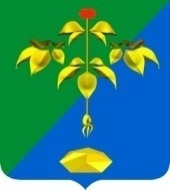 РОССИЙСКАЯ ФЕДЕРАЦИЯПРИМОРСКИЙ КРАЙКОНТРОЛЬНО-СЧЕТНАЯ ПАЛАТА ПАРТИЗАНСКОГО ГОРОДСКОГО ОКРУГА